SalaheldinSalaheldin.256831@2freemail.com  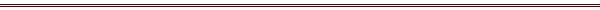 General Accountant/Profile:A multi-lingual with over ten years of successful professional experiences in all areas of accounting and finance management, strong team builder & facilitator, team player with polished communications skills, fosters strong leadership skills, Computer literate,Professional Experience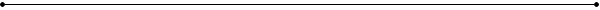 Rayan Express, Ajman, UAEAccountant General                                                                                                11/2011-CurrentAl Qaizi Real Estate, Dubai, UAEAccountant General                                                                                                06/2008-05/2011  CMTE, computer centre.Accountant                                                                                                                09/2005-05/2008Hameed Trading & co   Accountant                                                                                                                                                                                                                                        06/2003-08/2005     EducationM.A. (Master of Arts in Public Administration)	               University of Madras, M.com. (Master of Commerce)	             Madurai Kamaraj University, B.com. (Bachelor in Commerce)                                                              1996	University of Madras,Driving license valid till 2023Personal DetailsDate of Birth:                                                                                  01/01/1974Place of Birth:                                                                                 Elnehood, SudanSocial Status:                                                                                  MarriedLanguages Spoken, written, :                                        Arabic, English, Tamil,With regards……